Publicado en Guadalajara el 19/01/2021 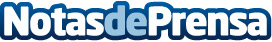 Señal V16: nuevo dispositivo obligatorio en los vehículos, según Señalv16.esLa DGT quiere reducir al máximo los accidentes en carretera, una de las nuevas medidas implantadas este año serán las señales V16. Un sistema de señalización que reducirá el número de accidentes al señalizar emergenciasDatos de contacto:David Silva949129243Nota de prensa publicada en: https://www.notasdeprensa.es/senal-v16-nuevo-dispositivo-obligatorio-en-los Categorias: Nacional Derecho Automovilismo Industria Automotriz http://www.notasdeprensa.es